St Gregory’s C E Primary School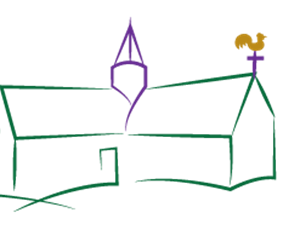      “Where learning has no limits”                                                                           25th February 2020Dear Parents / CarersWhat a fantastic last half term we had – with many exciting themes taking place across our classes and different groups representing the school at events. Thank you to those who have donated cushions / games/ books etc to school – it is really appreciated and we now have a lovely selection of cosy cushions for our buddy reading and a few more indoor games for wet play. Any more donations always received with a smile!!!Inter school cross country event – this was our first event of this nature and what a huge success. Spencer M and his team organised this and x2 other local schools attended, more wanting to participate next year. Despite the mud and cold the children had a great time and it is certainly something we want to run again. Well done children for fantastic running and a big thank you to Spencer and the team. Mere Dance festival – What an absolute pleasure it was to take 17 of our pupils to this festival. In total x5 other schools participated. The children performed to ‘Cotton Eyed Joe and even dressed the part with cowboy outfits and sparkly hats!! They were fantastic and the dance went down well with the judges, commenting that it was so good to see children having so much fun when dancing. I am already thinking about next year!Davison Football cup – unfortunately we did not get through to the next round just before the holiday – we were beaten by Mere. What a super match and extremely close. The boys should be very proud of themselves in their team approach and attitude to the match overall. Events to come:Thursday 5th March – World book day – dress up as a book character. Miss Edwards will be putting out a separate letter about the organisation of the day.Friday 6th March 2.40pm -  Times Table Rockstars Assembly – please come and see our top TT Rockstars compete against one another and the winner against a member of staff or even a parent!!! Friday 13th March – Dress up as favourite sports star or sport you enjoy playing. In aid of Sports Relief – further information to follow. Tuesday 17th March – School Individual children photosWednesday 18th March – Year 3-4 Football tournament – Letters to come out at later dateWednesday 18th March 2.30pm – Mothers service – please come and join us in St Gregory’s church. After the service tea & cake will be served in the school hall – in aid of ‘Julia’s House. Any donations of cakes on this day – will be gratefully received. Friday 20th March – Swimming Gala St Mary’s, Shaftesbury – letter to come out at later dateTuesday 24th March – Choir performing in church to the Lunch at 12 clubWednesday 1st April 2.30pm – Please come and join us for our whole school Easter Service in St Gregory’s churchFriday 3rd April – Celebration assembly 2.30pm and End of termParents meetings: week beginning 23rd MarchTuesday 24th MarchHedgehogs 2.00 – 7.00pmRabbits 5-7pmBadgers 4-7pmFoxes 5-7pmWednesday 25th MarchBadgers 2-4pmThursday 26th MarchRabbits 2-4pmFoxes 2-4pm Sign-up sheets will go up the week before.Marnhull 12k Run Sunday 19th April – 400 runners have now signed up for this event – please come along and support. There is also a children’s race on the day. More information from the PTFA website. All funds raised go towards our school – which is absolutely amazing and for which I am extremely grateful. School cashless system- Thank you to all parents who responded to my question regarding going ‘cashless’. I had 98% of families reply and this showed that 91% would like the school to go to this. At present we are getting costings and hope to move forward with this in the Summer term at some point. I will keep you informed. Marnhull Messenger – My thanks to Barry Shea who is our MM writer. He liaises with staff and myself for all our information and then works his magic – creating informative pieces for the magazine. This is vital to the community / prospective parents to know what life is like at St Gregory’s and Barry certainly portrays this in a very readable style. Milk Bottles – The PTFA will be selling Dorset Dairy milk bottles for £2.00 for filling at the new milk station at ‘The Crown’ from 6th March. Close of registration:Just a reminder – door / gate opens 8.40am – shut at 8.50am – please ensure your child gets to school on time as any children arriving after this time will have a ‘late’ entered on the register, unless school has been informed of a specific reason for the lateness. Please remember to phone school if your child is ill and leave a message. If we have not heard anything by 9.30am, Mrs Guy will contact you. Clubs: there will be NO clubs except for external Football – week beginning 23rd March – due to parent meetings. My drama club is also cancelled Monday 16th as I am not in school that day. Best wishesDebbie Field“I have come that they may have life, life in all its fullness”      John 10:10